MINESTERUL SĂNĂTĂȚIIMODEL DE CERERE PENTRU ÎNSCRIERE ÎN AUDIENȚĂCătre Manager	Subsemnatul/Subsemnata,		cu domiciliul/reședința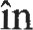 , str, nr. . . ., bl , sc , ap , sector . , județ , telefon fix telefon mobil  e-mail  solicit acordarea unei audiențe la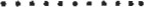 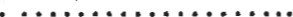 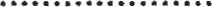 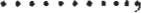 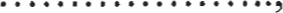 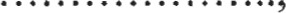 Motivul pentru care solicit acordarea audienței este următorul:		sprijinul	celor	afirmate	depun	copie	următoarele	acte: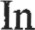 (se vor anexa copii de pe răspunsul/rile primit/e din partea autorității, alte documente). 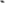 Față de cele de mai sus, vă rog să-mi aprobați acordarea unei audiențe. Doresc să fiu informat cuprivire	la	aprobarea	cererii	mele	pe 	următoarele	coordonate	contact(se vor menționa adresa poștală, numărul de telefon, adresa de e-mail, etc. la care se dorește contactarea cu celeritate a solicitantului). Cererea este depusă personal / prin reprezentant (se vor menționa datele de identificare ale acestuia).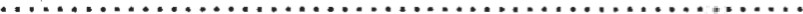 Data	Semnătura